Publicado en   el 13/05/2014 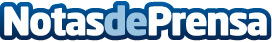 Experimento: Cómo abrir la cerradura del coche usando tu cerebro y una garrafa de aguaDatos de contacto:Nota de prensa publicada en: https://www.notasdeprensa.es/experimento-como-abrir-la-cerradura-del-coche Categorias: Automovilismo Industria Automotriz http://www.notasdeprensa.es